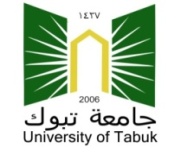 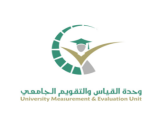 أهداف ومهام الوحدة في الكلية أو الفرع بالشطرينالتنسيق مع وحدة القياس والتقويم بالجامعة في جميع أعمالها وتزويدها بكل المعلومات المطلوبة من الكلية.جمع الخطط الدراسية لجميع البرامج الدراسية التي تقدمها الكلية لكل الأقسام.الاحتفاظ بنسخة من ملف المادة لجميع المواد بكل أقسام الكلية.جمع الاختبارات(الدورية والنهائية) لجميع المقررات الدراسية التي تقدمها الكلية في كل فصل دراسي.الاحتفاظ بنتائج الاختبارات(الدورية والنهائية) لجميع المقررات الدراسية التي تقدمها الكلية في كل فصل دراسي.التنسيق مع وحدة القياس والتقويم بالجامعة في تحليل نتائج الاختبارات واستخراج التقارير الخاصة بها.التنفيذ والمتابعة لكل ما يصدر من وحدة القياس والتقويم بالجامعة من تعليمات أو توصيات تخص أقسام الكلية ومقرراتها.التنسيق مع وحدة القياس والتقويم بالجامعة في تنظيم الدورات وورش العمل لأعضاء هيئة التدريس بالكلية. الإشراف على بناء بنوك الاختبارات للمقررات الخاصة بالكلية بالتنسيق مع وحدة القياس والتقويم بالجامعة.التعاون مع وحدة القياس والتقويم بالجامعة في تعبئة الاستبيانات وأدوات جمع البيانات المتعلقة بالقياس والتقويم بالكلية.أهداف ومهام الوحدة كما جاءت في قرار الإنشاءإعداد وصياغة الخطط والسياسات الخاصة بالقياس والتقويمبناء وتطبيق معايير القياس والتقويم .تقييم الأداء الأكاديمي للكليات والأقسام بالجامعة.دراسة الاختبارات الجامعية وتحليلها وتقويمها دوريا.تصميم الاستبيانات وأدوات جمع البيانات المتعلقة بالقياس والتقويم.الإشراف علي تأسيس نظام بنوك الاختبارات.إنشاء قواعد بيانات عن تقارير الأداء الأكاديمي بكليات وأقسام الجامعة.الدعم الإداري والفني لوحدات القياس والتقويم الجامعي الفرعية بالكليات.إعداد الدراسات والتقارير الخاصة بالقياس والتقويم بالجامعة وتزويد الجهات ذات العلاقة بها.إجراء الدراسات على بعض الظواهر الأكاديمية وغير الأكاديمية لتوفير بعض المؤشرات التي يمكن الاعتماد عليها في اتخاذ بعض القرارات.تقديم برامج تدريبية لأعضاء هيئة التدريس وورش عمل في مجال القياس والتقويم.تقييم الخطط الدراسية لجميع البرامج والتأكد من تحقيقها لمعايير القياس والتقويم.إصدار النشرات والكتيبات الخاصة بالقياس والتقويم بالجامعة.قسم القياس والاختباراتإعداد وبناء المقاييس المتعلقة بكافة جوانب العملية التعليمية.متابعة الاختبارات ونتائجها والتأكد من تطبيقها المعايير المطلوبة في الاختبارات.متابعة المادة العلمية المقدمة في مختلف المواد والتأكد من الالتزام بالمحتوى العلمي.الإشراف على بناء نظام متكامل لبنوك الاختبارات.أي مهام أخرى يكلف بها من قبل المشرف على الوحدة.قسم الدراسات و الإحصاءات تحليل نتائج اختبارات المقررات الفصلية والنهائية وتقديم بعض المؤشرات الإحصائية لجودة الاختبارات .بناء وتطوير الاستبيانات التقويمية المختلفة.إجراء الدراسات والبحوث ذات العلاقة بعمل الوحدة.أي مهام أخرى يكلف بها من قبل المشرف على الوحدة.قسم التقويم تقييم الأداء الأكاديمي للأقسام والكليات.اقتراح الضوابط اللازمة من جهات داخل الجامعة أو خارجها للحصول على تقييم للعملية التعليمية في الجامعة.عرض ومناقشة تقارير التقويم الدورية مع الجهات ذات العلاقة للاستفادة في تعزيز الجوانب الإيجابية ومعالجة الجوانب السلبية.تنظيم البرامج التدريبية وورش العمل في مجال القياس والتقويم.أي مهام أخرى يكلف بها من قبل المشرف على الوحدة.